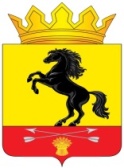                 АДМИНИСТРАЦИЯМУНИЦИПАЛЬНОГО ОБРАЗОВАНИЯ       НОВОСЕРГИЕВСКИЙ РАЙОН         ОРЕНБУРГСКОЙ ОБЛАСТИ                 ПОСТАНОВЛЕНИЕ     ___30.12.2021___№  __1015-п____                          п. НовосергиевкаО внесении изменений в постановление администрации Новосергиевского района от 18.03.2020 № 197-пВ соответствии с указом Губернатора  Оренбургской области от 29.12.2021 № 747-ук «О внесении изменений в указ Губернатора Оренбургской области от 17.03.2020 №112-ук», от 27.12.2021 № 744-ук «О внесении изменений в указ Губернатора Оренбургской области от 17.03.2020 №112-ук» внести в постановление администрации Новосергиевского района от 18.03.2020 № 197-п "О мерах по противодействию распространению в Новосергиевском районе  новой коронавирусной инфекции (2019-пСоV)" (в редакции постановлений от27.03.2020 №238-п, от 30.03.2020 №248-п, 31.03.2020 №249-п, 06.04.2020 №253-п, 13.04.2020 №285-п, 20.04.2020      №381-п, 30.04.2020 №416-п, 10.05.2020 №424-п, 18.05.2020 №458-п, 01.06.2020 № 486-п, 08.06.2020      № 492-п, 15.06.2020 №518-п, 06.07.2020 №576-п, 20.07.2020 № 637-п, 24.08.2020 №729-п, 03.09.2020 №762-п, 11.09.2020 №792-п, 30.09.2020    №859-п, 13.10.2020 №897-п, 19.10.2020 № 920-п, 09.11.2020 № 966-п, 24.11.2020  № 999-п, 08.12.2020    № 1035-п, 30.12.2020 № 1126-п, 12.01.2021 №3-п, 26.01.2021 №49-п, 10.02.2021 №81-п, 24.02.2021 №118-п, 10.03.2021 №163-п, 23.03.2021 №201-п, 06.04.2021 №248-п, 21.04.2021 №289-п, 18.05.2021 №358-п, 26.05.2021 №386-п, 08.06.2021 №430-п, 01.07.2021 №492-п 08.07.2021 №507-п, 04.08.2021 №568-п, 25.08.2021 № 614-п, 09.09.2021 №644-п, 22.09.2021 № 702-п, 06.10.2021 №726-п, 19.10.2021 №761-п, 25.10.2021 №777-п, 27.10.2021 № 788-п, 08.11.2021 №809-п, 24.11.2021 №842-п, от 08.12.2021 №906-п, от 28.12.2021 №994-п) внести следующие изменения:1. В пункте 1 постановления:в абзац "обеспечить наполняемость залов не более 75 процентов, предусмотрев рассадку участников с учетом социальной дистанции" исключить.абзацы одиннадцатый и тринадцатый признать утратившими силу.1.2. В пункте 2 постановления:абзац следующего содержания:«Государственным и муниципальным организациям, осуществляющим театральную, концертную деятельность, организациям общественного питания обеспечить проведение проверки действительности QR-кода, предъявляемого совершеннолетними посетителями, с использованием специализированного приложения Единого портала государственных и муниципальных услуг «Госуслуги. Стопкоронавирус» и соответствия данных о посетителях, содержащихся в QR-коде, и в документе, удостоверяющем их личность.» исключить.абзац семнадцатый признать утратившим силу;2.  Контроль за исполнением настоящего постановления  оставляю за собой.3. Постановление вступает в силу со дня подписания и подлежит официальному опубликованию на сайте администрации района.Глава администрации района                                                              А.Д. ЛыковРазослано: заместителям главы администрации района, ОК, РОО, ГБУЗ  «Новосергиевская РБ», ОМВД по Новосергиевскому району, главам сельпоссоветов, руководителям организаций, предприятий, учреждений района, орготделу, прокурору.